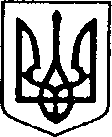 УКРАЇНАЧЕРНІГІВСЬКА ОБЛАСТЬН І Ж И Н С Ь К А    М І С Ь К А    Р А Д АВ И К О Н А В Ч И Й    К О М І Т Е ТР І Ш Е Н Н Я  від 13  червня  2024 р.		                 м. Ніжин		                       № 263Про розгляд матеріалів опікунської ради	Відповідно до підпункту 4 пункту б частини 1 статті 34, статей  42, 52, 53, 59, 73 Закону України «Про місцеве самоврядування в Україні»,  статей 55, 56, 60, 62, 63,78 Цивільного кодексу України, пункту 3 статті 296, пункту 1 статті 300 Цивільного процесуального  кодексу України,  пунктів 1.7,  3 Правил опіки та піклування, затверджених спільним наказом Державного комітету України у справах сім'ї та молоді, Міністерства освіти України, Міністерства охорони здоров'я України і Міністерства праці та соціальної політики України від 26 травня 1999 року № 34/166/131/88, Регламенту виконавчого комітету Ніжинської міської ради, затвердженого рішенням Ніжинської міської ради Чернігівської області VIII скликання від 25 грудня 2020 року № 27-4/2020, протоколу засідання опікунської ради від 10 червня 2024 року № 8 та розглянувши заяви громадян, виконавчий комітет Ніжинської міської ради вирішив:1.Звернутися до Ніжинського міськрайонного суду з заявами органу опіки та піклування про визнання фізичних осіб:1.1. ……………, ………… р.н., недієздатною та призначення опікуна –…………….., …………. р.н., у разі визнання її недієздатною.1.2. ……………, ………. р.н., недієздатною та призначення опікуна –…………….., …………. р.н., у разі визнання її недієздатною.2. Видати та спрямувати до Ніжинського міськрайонного суду подання органу опіки та піклування  про те, що: 2.1. ………………,  …………..р.н., можливо призначити опікуном …………….., …………… р.н., у разі визнання її недієздатною.2.2. ………………, …………. р.н., можливо призначити опікуном ……………..,  ………….. р.н., у разі визнання її недієздатною2.3. ………………,  ………….  р.н., можливо призначити опікуном недієздатного …………….., ………….. р.н. 3. Внести до Журналу реєстрації імені помічника дієздатної фізичної особи, яка за станом здоров’я не може самостійно здійснювати свої права та виконувати обов'язки, інформацію про:- ………………, …………. р.н., - помічника ……………., …………. р.н.-  ………………, …………. р.н., - помічника ……………., …………. р.н.- ………………, …………. р.н., - помічника ……………., …………. р.н.- ………………, …………. р.н., - помічника ……………., …………. р.н.3. Начальнику управління соціального захисту населення Ніжинської ради  Оксані СМАЗІ:3.1.   підготувати документи, необхідні для виконання цього рішення;3.2. забезпечити його оприлюднення на сайті Ніжинської міської ради  протягом  п’яти робочих днів з дня прийняття.4. Контроль за виконанням цього рішення  покласти на заступника міського голови з питань діяльності виконавчих органів ради Ірину ГРОЗЕНКО.Міський голова                                                                         Олександр КОДОЛА